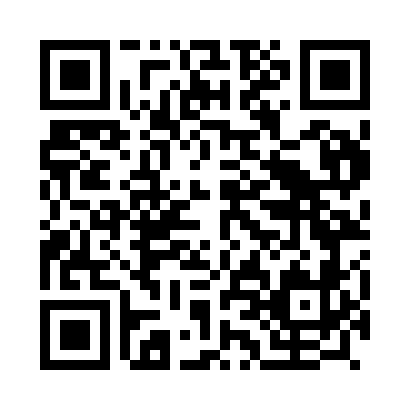 Prayer times for Fridao, PortugalWed 1 May 2024 - Fri 31 May 2024High Latitude Method: Angle Based RulePrayer Calculation Method: Muslim World LeagueAsar Calculation Method: HanafiPrayer times provided by https://www.salahtimes.comDateDayFajrSunriseDhuhrAsrMaghribIsha1Wed4:426:291:296:268:3010:102Thu4:406:281:296:268:3110:123Fri4:396:261:296:278:3210:134Sat4:376:251:296:278:3310:155Sun4:356:241:296:288:3410:166Mon4:336:231:296:298:3510:187Tue4:326:221:296:298:3610:198Wed4:306:201:296:308:3710:219Thu4:286:191:296:308:3810:2210Fri4:276:181:296:318:3910:2411Sat4:256:171:296:328:4010:2512Sun4:236:161:296:328:4110:2713Mon4:226:151:296:338:4210:2914Tue4:206:141:296:338:4310:3015Wed4:186:131:296:348:4410:3216Thu4:176:121:296:348:4510:3317Fri4:156:111:296:358:4610:3518Sat4:146:101:296:368:4710:3619Sun4:126:101:296:368:4810:3820Mon4:116:091:296:378:4910:3921Tue4:106:081:296:378:5010:4022Wed4:086:071:296:388:5110:4223Thu4:076:061:296:388:5210:4324Fri4:066:061:296:398:5310:4525Sat4:046:051:296:398:5410:4626Sun4:036:041:296:408:5510:4727Mon4:026:041:296:408:5510:4928Tue4:016:031:306:418:5610:5029Wed4:006:031:306:418:5710:5130Thu3:596:021:306:428:5810:5231Fri3:586:021:306:428:5910:54